ЕЖЕДНЕВНЫЙ ОПЕРАТИВНЫЙ ПРОГНОЗвозникновения и развития чрезвычайных ситуацийна территории Воронежской области на 29.01.20231. Обстановка 1.1. Метеорологическая обстановка (по данным Воронежского ЦГМС)Облачно с прояснениями. Ночью без существенных (0,0-0,2 мм) осадков. Днем местами небольшой (0,2-1 мм) снег. Ночью местами туман. Ветер переменных направлений 3-8 м/с. Температура ночью -15…-10°С, днем -6…-1°С.1.2. Радиационно-химическая и экологическая обстановка Радиационная, химическая и бактериологическая обстановка на территории региона в норме. Естественный радиационный фон 11-16 мкР/час. Общий уровень загрязнения окружающей среды – удовлетворительный. Экологическая обстановка благоприятная – фоновые показатели атмосферного воздуха не превышают предельно допустимых концентраций.По данным Воронежского ЦГМС 29 января метеорологические условия будут способствовать накоплению вредных примесей в приземном слое атмосферы.  1.3. Наличие внутренних и внешних опасных биологических факторов, способных привести к возникновению и (или) распространению заболеваний с развитием эпидемий, массовых отравлений, превышению допустимого уровня причинения вреда здоровью человека.  На территории субъекта сохраняется вероятность увеличения случаев заболевания населения гриппом и другими острыми респираторными вирусными инфекциями, в том числе свиным гриппом (H1N1) и COVID-19. Проводится комплекс профилактических мероприятий.1.4. Гидрологическая обстановка (по данным Воронежского ЦГМС)Гидрологическая обстановка на территории области в норме, на реках области наблюдается ледовый покров с промоинами, местами ледостав. На водоемах - ледостав.1.5. Геомагнитная обстановка (по данным ИЗМИРАН)В прошедшие сутки геомагнитная обстановка менялась от спокойной до слабовозмущенной. В ближайшие сутки геомагнитная обстановка будет меняться от спокойной до слабовозмущенной.  1.6. Сейсмическая обстановкаСейсмическая обстановка на территории области находится на уровне приемлемых потенциальных сейсмических рисков. 1.7. Техногенная обстановка Техногенная обстановка на территории области находится на уровне приемлемых рисков.2. Прогноз возникновения происшествий (ЧС)Опасные метеорологические явления: не прогнозируются.Неблагоприятные метеорологические явления: не прогнозируются. Риски трансграничного характера: не прогнозируются.  2.1. Природные и природно-техногенные источники ЧСНа территории области повышаются риски затруднения движения автотранспорта, ограничения пропускной способности на автодорогах, увеличения количества ДТП на трассах муниципального и федерального значения (Источник – несоблюдение правил дорожного движения, эксплуатация неисправных транспортных средств, несоблюдение скоростного режима, небольшой снег, туман).Вероятность возникновения ЧС – Р=0,3. Участки дорог с повышенным риском возникновения ДТП: автодорога М-4 «Дон» - 519-524 км (Новоусманский муниципальный район); 589-610 км (Лискинский муниципальный район); 627-630 км (Бобровский муниципальный район); 655-677 км (Павловский муниципальный район), 694 – 697 км (Верхнемамонский муниципальный район); автодорога Р-22 «Каспий» подъезд к г. Саратову – 450-451 км (Борисоглебский городской округ).  2.2. Техногенные источники   На территории области сохраняются риски возникновения техногенных пожаров в зданиях жилого, социально-культурного, бытового, производственного назначения, в том числе на системах жизнеобеспечения (Источник – нарушение правил устройства и эксплуатации электробытовых приборов, неосторожное обращение с огнем, нарушение правил пожарной безопасности, неисправность газового или электрооборудования, изношенность бытовых приборов, нарушение правил устройства и эксплуатации печи).  Вероятность возникновения крупных техногенных пожаров (с гибелью 2 и более человек) – Р=0,2.  Наибольшая вероятность возникновения пожаров в городском округе город Воронеж, Лискинском, Семилукском, Россошанском, Рамонском, Острогожском, Новоусманском, Бутурлиновском и Бобровском муниципальных районах.  В результате высокого процента износа сетей сохраняется вероятность возникновения аварий на ЛЭП. Вероятность возникновения ЧС – Р=0,1. Муниципальные образования с повышенным риском возникновения аварий на ЛЭП: городской округ город Воронеж, Аннинский, Богучарский, Калачеевский, Лискинский, Нижнедевицкий, Павловский и Таловский муниципальные районы.На системах жизнеобеспечения повышается вероятность возникновения техногенных аварий (Источник – высокий процент износа сетей (в среднем до 70%), отопительный сезон). Вероятность возникновения ЧС – Р=0,2.Повышенный риск возникновения техногенных аварий на системах жизнеобеспечения населения в городском округе город Воронеж, Россошанском, Лискинском, Кантемировском, Новоусманском муниципальных районах.Из-за нарушения правил эксплуатации газового оборудования, самовольного подключения к газовым сетям, бесконтрольного использования неисправных газовых баллонов сохраняется вероятность взрывов бытового газа в жилых и дачных домах, возможны случаи отравления населения угарным газом.Вероятность возникновения ЧС – Р=0,1.Муниципальные образования с повышенным риском возникновения аварий: городской округ город Воронеж, Новоусманский и Павловский муниципальные районы.2.3. Риски возникновения происшествий на водных объектахНа территории области повышается вероятность возникновения происшествий и гибели людей на водных объектах, провалов людей и техники под лед (Источник – несоблюдение мер безопасности при нахождении на водных объектах, некрепкий ледовый покров, местами полыньи).Вероятность возникновения ЧС – Р=0,4.Наибольшая вероятность возникновения происшествий в Верхнемамонском, Павловском и Рамонском муниципальных районах.3. Рекомендованные превентивные мероприятияОрганам местного самоуправления и руководителям заинтересованных организаций:1. Поддерживать в готовности пожарно-спасательные формирования, аварийные бригады, коммунальные и дорожные службы к немедленному реагированию в случае возникновения аварийных и кризисных ситуаций.2. Совместно с территориальными органами федеральных органов исполнительной власти, исполнительными органами государственной власти Воронежской области и их подчиненными подразделениями:реализовать меры по предупреждению возникновения аварийных и чрезвычайных ситуаций на автомобильных трассах; дорожным службам организовать дежурство на участках дорог с повышенным риском возникновения ДТП и возможным затруднением движения;продолжать проверки противопожарного состояния административных зданий, учебных учреждений, производственных объектов. Проводить комплекс мероприятий по повышению пожарной безопасности на объектах с массовым пребыванием людей, обратить особое внимание на ВУЗы, общеобразовательные школы, дошкольные учреждения. Выявлять места проживания неблагополучных в социальном отношении семей, одиноких пенсионеров и инвалидов, а также ветхого жилья, уделяя особое внимание организации профилактической работы с данной категорией населения;проводить разъяснительную работу с потребителями (абонентами) природного газа по пользованию газом в быту и содержанию ими газового оборудования в исправном состоянии, о необходимости заключения договоров на техническое обслуживание внутридомового газового оборудования со специализированной организацией;осуществлять ежедневный контроль функционирования объектов ТЭК и ЖКХ, а также контроль готовности аварийно-восстановительных бригад муниципальных образований к реагированию на возникновение аварий.3. В целях предупреждения распространения гриппа и других вирусных инфекций:продолжать профилактику среди населения – в первую очередь детей, пожилых людей с хроническими заболеваниями, а также лиц повышенного риска заражения;обеспечить создание необходимого запаса медикаментов для лечения и профилактики гриппа и острых респираторных вирусных инфекций в аптеках и лечебно-профилактических учреждениях;обеспечить готовность лечебно-профилактических учреждений на период подъема заболеваемости инфекциями с воздушно-капельным механизмом передачи;усилить мероприятия по санитарной охране территории области от заноса и распространения карантинных инфекций и других заболеваний, выявлять заболевших респираторно-вирусной инфекцией граждан, прибывших из дальнего и ближнего зарубежья.4. В целях обеспечения безопасности граждан на водных объектах и пропаганды знания в области охраны жизни людей на водоемах руководствоваться распоряжением правительства Воронежской области от 29.11.2022 №1263-р «Об организации мероприятий по обеспечению безопасности на водных объектах области в 2023 году», проводить работу с населением об опасности выхода на некрепкий лед водоемов.5. В связи с метеорологическими условиями, способствующими накоплению вредных примесей в приземном слое атмосферы, рекомендовать представителям лесной охраны и населению воздержаться от очистки территорий способом сжигания.6.В связи с погодными условиями:организовать комплекс превентивных мероприятий, направленных на предупреждение чрезвычайных ситуаций, минимизацию их последствий;обеспечить нормальное функционирование транспортного сообщения, ограничивать скорости движения на отдельных (опасных) участках трасс федерального и местного значения;информировать население о плотности потоков дорожного движения на участках автотрасс;организовать информирование населения о ситуациях на дорогах, о видимости на различных участках дорог.7. Довести информацию до населения через СМИ:о соблюдении правил дорожного движения и скоростного режима на автодорогах области;о правилах эксплуатации электробытовых и газовых устройств;о соблюдении правил эксплуатации при использование обогревательных приборов и печей;об опасности выхода на лед водоемов;о профилактике гриппа и острых вирусных инфекций.8. Поддерживать на необходимом уровне запасы материальных и финансовых ресурсов для ликвидации чрезвычайных ситуаций. При возникновении предпосылок ЧС, немедленно докладывать старшему оперативному дежурному ЦУКС и принимать все необходимые мер для смягчения последствий. ЕДДС муниципальных районов и городских округов:1. Проводить мониторинг аварий на системах жизнеобеспечения. Если существует угроза нарушения жизнеобеспечения населения, немедленно доводить информацию до ОДС ЦУКС.2. При возникновении ЧС и происшествий, проведении тренировок, прогнозировании неблагоприятных (опасных) метеорологических явлений в обязательном порядке использовать в работе модели развития обстановки, разработанные ОДС ЦУКС и размещенные на файловом обменнике с ЕДДС (FileZilla).3. Осуществлять мониторинг гидрологической обстановки, в том числе, с использованием информационных ресурсов следующих информационных ресурсов: ГИС портал Центра регистра и кадастра, Allrivers.info.4. Доводить до глав районов, сельских поселений, дежурных диспетчерских служб потенциально опасных и социально значимых объектов модели и прогноз развития ЧС.5. Для мониторинга обстановки использовать информационные системы и ресурсы: МКА ЖКХ, портал по термическим точкам МЧС России, ПК ЦУП, АПК «Безопасный город».Бондарь Анна Александровна(473) 296-93-69 МЧС РОССИИГЛАВНОЕ УПРАВЛЕНИЕ МИНИСТЕРСТВА РОССИЙСКОЙ ФЕДЕРАЦИИ ПО ДЕЛАМ ГРАЖДАНСКОЙ ОБОРОНЫ, ЧРЕЗВЫЧАЙНЫМ СИТУАЦИЯМ И ЛИКВИДАЦИИ ПОСЛЕДСТВИЙ СТИХИЙНЫХ БЕДСТВИЙ ПО ВОРОНЕЖСКОЙ ОБЛАСТИ(Главное управление МЧС Россиипо Воронежской области)ул. Куцыгина, 28, г. Воронеж, 394006 Тел. 8(473)271-20-82, факс 8(473)271-20-82e-mail: mchs-vrn@36.mchs.gov.ruот 28.01.2023   № 31-19-3-2 На № __________от______________Органам управления Воронежской территориальной подсистемы РСЧСГлавам местного самоуправления городских    округов и муниципальных   районов Воронежской областиЕдиным дежурно-диспетчерским службаммуниципальных районов и городских округов Воронежской областиГлавам городских и сельских поселений муниципальных образований Воронежской области Начальникам ПСЧ   Заместитель начальника ЦУКС(старший оперативный дежурный)подполковник внутренней службы                                                                              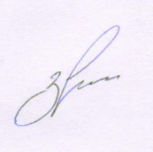               О.А. Зенин